Информационный  каталог с перечнем  мероприятий,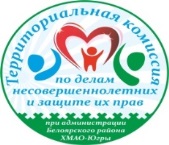 проводимых в учреждениях  Белоярского  районав период зимних каникул  2017-2018 учебного года(возрастная категория 16-18 лет)№ п/пНаименование меропрития(возрастная категория)Дата и время проведенияМесто проведения,контактные телефоныг. Белоярскийг. Белоярскийг. Белоярскийг. Белоярский1«Выборы Снегурочки» - дискотека с новогодней конкурсно- развлекательной программой    (12+)27.12.201718.00 часовмолодежный клуб «Северный»пер. Северный, д. 7, тел. 2-64-902Театрализованное представление «Карнавальная ночь» для лучших учеников Белоярского района (12+)26.12.2017 МАУК «Центр культуры и досуга, концертный зал «Камертон», тел. 2-37-873Развлекательная программа «Новогодний огонек» (12+)26.12.2017 МАУК «Центр культуры и досуга, концертный зал «Камертон», тел. 2-37-874Театрализованное представление «Карнавальная ночь» (12+)06.01.2018 МАУК «Центр культуры и досуга, концертный зал «Камертон»,  тел. 2-37-875«Добро пожаловать, или посторонним вход разрешен!»: Рождественские кинопосиделки (12+)08.01.2018 МАУК БЦБС Юношеская библиотека им. А.Н. Ткалуна, тел.2-73-836Новогодний турнир по пауэрлифтингу (15+)21.12.201717.00 часовПер. Северный, дом 7 (тренажерный зал)7Волонтерские акции «Подари детям сказку»(15+)26-29.12.2017(время по согласованию)БУ ХМАО-Югры БРБ, БУ ХМАО-Югры «КЦСОН «Милосердие»(по согласованию)8Волонтерская акция – игровая программа «Зимние посиделки»(15+)05.01.2018(время по согласованию)БУ ХМАО-Югры «КЦСОН «Милосердие»(по согласованию)9Волонтерская акция  «Поздравляем с Рождеством»(15+)08.01.2018(время по согласованию)БУ ХМАО-Югры «КЦСОН «Милосердие»10Турнир по настольному теннису(15+)09.01.201814.00 часовКв. Мирный, д.18, зал учебного корпуса №211Школа КВН: программа «Мы-команда!»(15+)10.01.201815.00 часовКв. Спортивный, дом 1, ауд. 30912Мастер класс «Весь мир – театр!»(15+)11.01.201817.00 часовКв. Спортивный, дом 1, актовый зал13Акция «Свеча памяти»(15+)11.01.2018(время по согласованию)Территория БУ ХМАО-Югры БРБ, площадь у малой скульптурной формы «Зарождение жизни»п. Лыхмап. Лыхмап. Лыхмап. Лыхма14«Новогодний турнир» развлекательная программа  (6+)27.12.201719.00 часовмолодежный клуб «Романтик»п. Лыхма, ул. ЛПУ 35, тел. 4-88-6715«Зимние приключения на планете Земля»,  новогодняя программа     (6+)29.12.201718.00 часовмолодежный клуб «Романтик»п. Лыхма, ул. ЛПУ 35, тел. 4-88-6716Выставка-конкурс «Новогодняя сказка» (6+)22.12.2017- 28.12.2017 Муниципальное бюджетное учреждение «Центр культуры и спорта «Лыхма», тел. 4-84-2017Новогоднее театрализованное представление «Четвертое желание» (0+)23.12.2017 Муниципальное бюджетное учреждение «Центр культуры и спорта «Лыхма», тел. 4-84-2018Новогодняя  благотворительная акция «Новогоднее дерево желаний» (0+)24.12.2017 Муниципальное бюджетное учреждение «Центр культуры и спорта «Лыхма», тел. 4-84-2019Новогоднее театрализованное представление «Вот-вот Новый год!» (0+)25.12.2017 Муниципальное бюджетное учреждение «Центр культуры и спорта «Лыхма», тел. 4-84-2020Танцевальный вечер «Новогодний переполох»  (12+)26.12.2017 Муниципальное бюджетное учреждение «Центр культуры и спорта «Лыхма», тел. 4-84-2021Творческая мастерская «Закружился Новый год» (6+)28.12.2017Библиотека в п. Лыхма МАУК БЦБС, тел.4-89-47Культурно-спортивный комплекс Бобровского ЛПУТелефон для справок 4-87-76Культурно-спортивный комплекс Бобровского ЛПУТелефон для справок 4-87-76Культурно-спортивный комплекс Бобровского ЛПУТелефон для справок 4-87-76Культурно-спортивный комплекс Бобровского ЛПУТелефон для справок 4-87-76п. Сосновкап. Сосновкап. Сосновкап. Сосновка22Новогодняя дискотека «Скоро, скоро  Новый год!» (15+)28.12.201718.00 часовДДЮТ п.Сосновка, ул. Центральная, д.323Познавательно-игровая программа «Счастливый случай» (тема: «Новогодние обычаи и традиции»)(12+)03.01.201815.00 часовДДЮТ п.Сосновка, ул. Центральная, д.3Физкультурно-оздоровительный комплекс Сосновского ЛПУТелефон для справок 4-68-18Физкультурно-оздоровительный комплекс Сосновского ЛПУТелефон для справок 4-68-18Физкультурно-оздоровительный комплекс Сосновского ЛПУТелефон для справок 4-68-18Физкультурно-оздоровительный комплекс Сосновского ЛПУТелефон для справок 4-68-18п.Верхнеказымскийп.Верхнеказымскийп.Верхнеказымскийп.Верхнеказымский24Рождественские посиделки (15+)05.01.201815.00 часовДДЮТ п.Верхнеказымский, 1 мкр., д.8Культурно-спортивный комплекс Верхнеказымского ЛПУТелефон для справок 4-75-06Культурно-спортивный комплекс Верхнеказымского ЛПУТелефон для справок 4-75-06Культурно-спортивный комплекс Верхнеказымского ЛПУТелефон для справок 4-75-06Культурно-спортивный комплекс Верхнеказымского ЛПУТелефон для справок 4-75-06с.п. Сорумс.п. Сорумс.п. Сорумс.п. Сорум25Съёмка новогодней серии Ералаш(12+)05.01.2018ДДЮТ п.Сорум, ул. Строителей, д. 6Физкультурно-оздоровительный комплекс Сорумского ЛПУТелефон для справок 3-67-45Физкультурно-оздоровительный комплекс Сорумского ЛПУТелефон для справок 3-67-45Физкультурно-оздоровительный комплекс Сорумского ЛПУТелефон для справок 3-67-45Физкультурно-оздоровительный комплекс Сорумского ЛПУТелефон для справок 3-67-45с.п. Полноват, с.п. Ванзеватс.п. Полноват, с.п. Ванзеватс.п. Полноват, с.п. Ванзеватс.п. Полноват, с.п. Ванзеват26Новогодний вечер «Диско-бал» (12+)05.01.2018 Муниципальное казённое учреждение культуры «Сельский дом культуры «Родник» с. Полноватс.п. Казымс.п. Казымс.п. Казымс.п. Казым27Танцевально-развлекательная программа «Поколение NEXT у Новогодней елки» (12+)27.12.2017 Муниципальное казённое учреждение культуры «Сельский дом культуры «Прометей» с. КазымВ дни зимних каникул работает Этнографический выставочный зал в с.п. Казым МАУК Белоярского района «Этнокультурный центр»:26, 27, 28, 29, 30 декабря, 03, 04, 05, 06, 08 января – с 10.00 до 18.00 час.  31 декабря, 01, 02, 07 января – выходные дниВ дни зимних каникул работает Этнографический выставочный зал в с.п. Казым МАУК Белоярского района «Этнокультурный центр»:26, 27, 28, 29, 30 декабря, 03, 04, 05, 06, 08 января – с 10.00 до 18.00 час.  31 декабря, 01, 02, 07 января – выходные дниВ дни зимних каникул работает Этнографический выставочный зал в с.п. Казым МАУК Белоярского района «Этнокультурный центр»:26, 27, 28, 29, 30 декабря, 03, 04, 05, 06, 08 января – с 10.00 до 18.00 час.  31 декабря, 01, 02, 07 января – выходные дниВ дни зимних каникул работает Этнографический выставочный зал в с.п. Казым МАУК Белоярского района «Этнокультурный центр»:26, 27, 28, 29, 30 декабря, 03, 04, 05, 06, 08 января – с 10.00 до 18.00 час.  31 декабря, 01, 02, 07 января – выходные дни